МІНІСТЕРСТВО ОСВІТИ І НАУКИ УКРАЇНИЛьвівський національний університет імені Івана ФранкаФакультет філософськийКафедра теорії та історії культури                        Затверджено                                                                                 На засіданні кафедри теорії та історії культури                                              філософського факультету                                                                       Львівського національного університету                                   імені Івана Франка                                                                (протокол № 1 від 29 серпня 2023 р.)                                                                                                                              Завідувач кафедри _________________ Альчук М.П.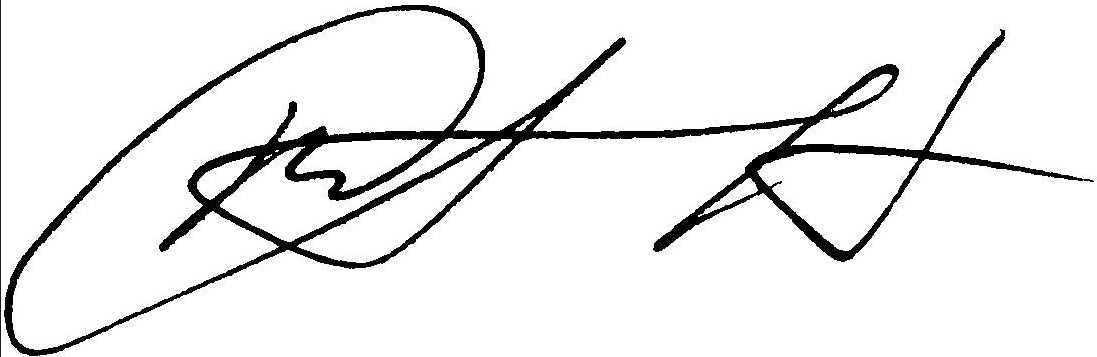 Силабус з навчальної дисципліни «ПРОВІДНІ ТЕНДЕНЦІЇ СУЧАСНОЇ КУЛЬТУРИ»,що викладається в межах ОПП другого (магістерського)рівня вищої освіти для здобувачів зі спеціальності 034 - Культурологія.Львів 2023 р.СИЛАБУС КУРСУПРОВІДНІ ТЕНДЕНЦІЇ СУЧАСНОЇ КУЛЬТУРИ2023-2024 навчальний рікДОДАТОКСхема курсу Провідні тенденції сучасної культуриНазва курсуПровідні тенденції сучасної культури Адреса викладання курсум. Львів, вул. Університетська, 1для дистанційних занять вхід за посиланням:https://us02web.zoom.us/j/4340681080?pwd=cm5CbGRGZkg2dXFOSWtTb24wRWNDdz09Факультет та кафедра, за якою закріплена дисциплінаФілософський факультет, кафедра теорії та історії культури  Галузь знань, шифр та назва спеціальності03 – Гуманітарні науки034 – КультурологіяВикладач (-і)Ліщинська Ольга Ігорівна, кандидат філософських наук, доцент кафедри теорії та історії культури Контактна інформація викладача (-ів)Olha.Lishchynska-Mylyan@lnu.edu.ua тел. (032)-239-42-10 (кафедра теорії та історії культури)Консультації по курсу відбуваютьсяКонсультації в день проведення лекцій/практичних занять (за попередньою домовленістю). Також можливі онлайн консультації через електронні ресурси. Для погодження часу онлайн консультацій слід писати на електронну пошту викладача.        Сторінка курсуhttps://filos.lnu.edu.ua/employee/lischynska-o-iІнформація про курсДисципліна «Провідні тенденції сучасної культури» є нормативною дисципліною з спеціальності «культурологія» для освітньої програми «Культурологія», яка викладається у 1 семестрі в обсязі 3 кредити за Європейською Кредитно-Трансферною Системою ECTS).Коротка анотація курсуКурс «Провідні тенденції сучасної культури» присвячено головним соціокультурним тенденціям сучасного цивілізаційного буття. Передбачає розгляд і осмислення постмодернізму та метамодернізму як загальнокультурних явищ сучасності, виокремлення провідних економічних, політичних, соціальних аспектів сучасного культурного розвитку, прогнозування тенденцій подальшого культурного розвитку. Знання студентів контролюють на семінарських заняттях, за якістю індивідуальних завдань самостійної роботи, а також за якістю виконання контрольних модульних робіт. Діагностують студентів поточним контролем і підсумковим контролем (іспит) і оцінюють у 100 балів.Мета та цілі курсуМета курсу ознайомити здобувачів з основними тенденціями соціокультурного розвитку сучасності; простежити головні соціально-економічні, політичні, гендерні, мистецькі та естетичні аспекти світового культурного буття.В результаті вивчення даного курсу студент повинен знати: особливості та специфіку культурного розвитку доби постмодерну та метамодерну, соціально-економічні тенденції розвитку сучасної культури, а також політичні аспекти розвитку сучасної культури, гендерні аспекти соціокультурного розвитку та сучасний фемінізм;явище глобалізації та її вплив на розвиток культури, а також екологічні виміри сучасної культури;феномени інформаційної та віртуальної культури;естетичні й мистецькі вектори сучасної культури.вміти:характеризувати особливості постмодерну та метамодерну та виокремлювати культурні тенденції доби;аналізувати типові риси соціокультурного розвитку сучасності, порівнювати основні концептуальні підходи щодо соціально-економічних, політичних, гендерних, духовних тенденцій культури сьогодення, характеризувати інформаційний та віртуальний рівні культурного буття; виділяти естетичні й мистецькі культурні тенденції сучасності;аналізувати тенденції і прояви глобалізації в культурі, вплив глобалізаційних процесів на екологічну культуру сучасності.Після вивчення дисципліни здобувачі набудуть таких компетентностей:Загальних:Здатність до абстрактного мислення, аналізу та синтезу.Здатність вчитися та оволодівати сучасними знаннями.Фахових:Здатність усвідомлювати взаємозв’язок культурних текстів та контекстів.Здатність до оцінювання та аналізу інформації у процесі реалізації професійної діяльності.Здатність до розв’язання актуальних проблем культури з урахуванням особливостей міжкультурної комунікації та ширшого контексту відповідних проблем.Даний курс передбачає засвоєння наступних програмних результатів навчання: Розуміти специфіку та особливості реалізації культурних ідей, образів та смислів, а також критично оцінювати можливості їхньої інтерпретації для розв’язання суспільно-значимих проблем.Аналізувати культурні права та свободи людини, форми та механізми їхньої ідентифікації, інкультурації, культурної адаптації з врахуванням регіональної специфіки.Оцінювати історичні здобутки та новітні досягнення культурології.Література для вивчення дисципліни-Бауман З. Плинні часи. Життя в добу непевности:https://krytyka.com/ua/articles/utopiya-v-dobu-nepevnosty-Берлін І. Дві концепції свободи // Сучасна політична філософія: Антологія / Упоряд. Я. Кіш: Пер. з англ.  К.: Основи, 1998.  С. 56-113.-Бжезінський З. Велика шахівниця. Львів, 2000:http://shron1.chtyvo.org.ua/Bzhezinski_Zbigniev/Velyka_shakhivnytsia.pdf-Гелд Д., Макгрю Е. Глобальні трансформації. Політика, економіка, культура / Д. Гелд, Е. Макгрю, Д. Голдблатт, Дж. Перратон. К., 2003.-Лібералізм : Антологія. / Упор. О. Проценко, В. Лісовий. К., 2009. 1128 с.-Енциклопедія постмодернізму / За ред. В. Тейлора. К., 2003.-Ліотар Ж.-Ф. Ситуація постмодерну:http://shron1.chtyvo.org.ua/Lyotard_Jean-Francois/Sytuatsia_postmodernu.pdf-Ґендерний підхід: історія, культура, суспільство / Під ред. Л. Гентош, О.Кісь. Львів, 2003.- Гі Дебор Е. Суспільство спектаклю (фільм, 1973 р.):https://www.youtube.com/watch?v=IaHMgToJIjA&ab_channel=desirante-Кастельс М. Інтернет-ґалактика. Міркування щодо Інтернету, бізнесу і суспільства. К., 2007:https://shron1.chtyvo.org.ua/Kastels_Manuel/Internet-galaktyka_Mirkuvannia_schodo_Internetu_biznesu_i_suspilstva.pdf?-Ліщинська О. Діджиталізація візуального мистецтва як відповідь на виклики пандемії  COVID-19/ Трансформаційні процеси соціальної культури в Україні: матеріали Всеукр. наук.-практ. конф. (Київ, 26-27 березня 2022 р.). К. : КНУКіМ, 2022. 354с. С. 198-203.-Ліщинська О. Моральні цінності спільноти в комунітаристських концепціях // Соціогуманітарні проблеми людини. Львів, 2012. Вип. 6. С. 121–129:http://znc.com.ua/ukr/publ/periodic/shpp/2012/shhpp_2012_6.pdf-Ліщинська О. Соціокультурна ситуація сучасної доби: соціально-економічні та політичні тенденції // The 4 th International scientific and practical conference ―Modern research in world science‖ (July 10-12, 2022) SPC ―Sci-conf.com.ua‖, Lviv, Ukraine. 2022. P. 760-764:https://sci-conf.com.ua/wp-content/uploads/2022/07/MODERN-RESEARCH-IN-WORLD-SCIENCE-10-12.07.22.pdf-Мак-Люен М. Галактика Ґутенберґа: становлення людини друкованої книги.  К. : Ніка-Центр, 2015. 388 с. -Макінтайр Е. За чеснотою:http://ekmair.ukma.edu.ua/bitstream/handle/123456789/9507/Makintair_Za_Chesnotoiu.pdf?sequence=1&isAllowed=y-Павленко Ю. Глобалізація та цивілізаційні зрушення сьогодення:http://iepjournal.com/journals/2/2005_1_Pavlenko_ukr.pdf-Свендсен Л. Фр. Г. Філософія свобод. Львів : Видавництво Анетти Антоненко; К. : НікаЦентр, 2016. 336 с.:https://shron1.chtyvo.org.ua/Svendsen_Lars/Filosofiia_svobody.pdf-Слотердайк  П. Критика цинічного розуму. К., 2002.-Тоффлер Е. Нова парадигма влади. Знання, багатство й сила. Харків : Акта, 2007.  688 с.-Фукуяма Ф. Ідентичність. Потреба в гідності й політика скривдженості. К. : «Наш Формат», 2020.-Etzioni А. Reclaiming Patriotism. University of Virginia Press Charlottesville and London, 2019. 220 р.:https://606c3aae-c155-42c4-8bca-a7e28b237aee.filesusr.com/ugd/a03a76_9762bf3ef02d42f28aa8c9e6362bbc21.pdf-McLuhan Marshall. The World is a Global Village (CBC TV)https://www.youtube.com/watch?v=HeDnPP6ntic&ab_channel=healthcarefutureОбсяг курсу48 год аудиторних занять, з них 16  годин лекцій, 32 годин  практичних занять, 42 годин самостійної роботиКлючові словаПостмодернізм, консюмеризм, лібералізм, інформаційна культура, глобалізація, діалог культурФормат курсуОчнийПроведення лекцій, семінарських занять та консультацій для кращого розуміння темТемиСхема курсу додана в кінці силабусу у вигляді таблиціПідсумковий контроль, формаІспитПререквізитиДля вивчення курсу студенти потребують базових знань з спеціалізованих філософських дисциплін, достатніх для сприйняття категоріального апарату, розуміння джерел.Навчальні методи та техніки, які будуть використовуватися під час викладання курсуНавчальні методи і техніки проблемно-пошукові; дискусії; метод проєктів і їх презентацій; усне опитування.Необхідні обладнанняКомп`ютер, мультимедійний проектр, дошка, крейда, фліпчарт, папір, маркери.Критерії оцінювання (окремо для кожного виду навчальної діяльності)Оцінювання проводиться за 100-бальною шкалою. Бали нараховуються за наступним співвідношенням:100 балів вираховується як 100% опрацьованих завдань.Підсумкова максимальна кількість балів - 100, складається із 50 балів поточного опитування протягом семестру + 50 балів на іспиті (усне опитування).Письмові роботи: Очікується, що здобувачі виконають декілька видів письмових робіт (есе, вирішення кейсу). Кожна із письмових робіт є необхідним завданням, яке враховується при розрахуванні сукупного балу за поточний семестр. Оцінювання відбувається за критеріями: повнота здійсненої роботи, якість проведеного дослідження, використання культурологічних джерел, унікальність.Академічна доброчесність: Очікується, що роботи студентів будуть їх оригінальними дослідженнями чи міркуваннями. Відсутність посилань на використані джерела, фабрикування джерел, списування, втручання в роботу інших студентів становлять, але не обмежують, приклади можливої академічної недоброчесності. Виявлення ознак академічної недоброчесності в письмовій роботі студента є підставою для її незарахуванння викладачем, незалежно від масштабів плагіату чи обману. Література. Уся література, яку студенти не зможуть знайти самостійно, буде надана викладачем виключно в освітніх цілях без права її передачі третім особам. Студенти заохочуються до використання також й іншої літератури та джерел, яких немає серед рекомендованих.Жодні форми порушення академічної доброчесності не толеруються.Питання до іспитуПостмодерн як період культури Головні ознаки доби постмодерну.Термін «постмодернізм». Ж.-Ф. Ліотар про постмодернізм.Поняття постмодерну (постмодернізму) та метамодерну (метамодернізму).Особливості постмодернізму як загальнокультурного явища. «Необароковість» постмодерністської культури. Постнекласичний інтелектуальний досвід постмодернізму. Постмодернізм в науці.Різома і хаосмос як характерні образи культури постмодернізму. Модель сучасної культури «різоми» (концепція Ж. Делеза, Ф. Гваттарі).Специфіка постмодерністської естетики. Футурошок як феномен сучасної культури. Характеристики суспільства надіндустріальної доби, поняття футурошоку, стратегії виживання (за Е. Тоффлером).Причини «великого розриву» в сучасній культурі (на основі праці Ф. Фукуями). Специфіка феномену «соціального капіталу» (на основі праці Ф. Фукуями).Причини та характерні риси сучасної «цинічної цивілізації» (за П. Слотердайком).Поняття консюмеризму у вузькому і широкому значенні. Оніоманія.Суспільство споживання і його місце в сучасній культурі. Буржуа доби класичного капіталізму (за Зомбартом) і сучасний Homo consumans.Споживацьке суспільство у концепції Ж. Бодріяра. Споживацьке ставлення до особистості (моделі фринеїзму і атлетизму).Суспільство спектаклю (за Гі Дебором).Католицькі мислителі про консюмеризм (енцикліка Іоанна Павла ІІ «Centesimus Annus»).Аргументи прихильників культури консюмеризму.Аргументи противників культури консюмеризму.Лібералізм як політичний метадискурс сучасної культури. Основні ідеї та принципи лібералізму. Свобода як ключове поняття лібералізму. Концепція Дж.С. Мілля. Два концепти свободи (за І.Берліном). Т. Палмер про три основи лібералізму. Принципи справедливості Дж. Ролза.Різновиди лібералізму. Лібертаризм. Особливості соціального лібералізму. Культурний лібералізм.Критика лібералізму. Теорема Ерроу про неможливості.Суть теорії комунітаризму. Пріоритет блага на противагу пріоритету права.Комунітаристські концепції Етціоні, Галстона, Макінтайра, Тейлора.Теоретичні основи мультикультуралізму. Концепції «м’якого» та «жорсткого» мультикультуралізму (Кукатаса та Кімлічки). Державна політика Канади, Австралії. Критика мультикультуралізму Б. Баррі.Гендер як соціокультурний феномен. Принципи гендерної рівності і їх роль в сучасній культурі.Поняття гендеру і статі. Поняття андрогінізму. Особливості «першої хвилі» фемінізму. Суфражизм.Особливості «другої хвилі» фемінізму. Б. Фрідан, К. Мілет, С. Файрстоун.Сучасний фемінізм та його специфіка. Сучасний фемінізм як пошук відмінностей. Різновиди та основні ідеї. Теорії комунікації. Модель зв’язку К. Шеннона.Теорія інформаційного суспільства: історія та сучасний стан. Д. Белл, І. Массуда про інформаційне суспільство.Концепція інформаціонального суспільства М. Кастельса.«Зовнішнє розширення людини» (роль Медіа в інформаційному суспільстві за концепцією М.Маклюена). Концепція «глобального села» Маклюена.Інформаційна культура як феномен сучасності.Концепції Бодріяра та Слотердайка про «старі медіа» (преса, радіо, телебачення, реклама).Критика теорії інформаційного суспільства. Причини розбіжності між інформаційним суспільством описаним його теоретиками і сучасним станом.Феномен віртуальної реальності.Історія поширення поняття «віртуальна реальність» як філософської категорії. Віртуальна реальність як філософська проблема. Актуальність і реальність об’єктів віртуальної реальності. Поліонтична немежова парадигма. Онтологія віртуальності Характеристики homo virtualis.Віртуальна психологія (аретейя). Віртуал (гратуал та інгратуал) як стани психіки. Глобалізація як тенденція сучасного світового розвитку. Поняття «глобалізації» (Робертсон, Левітт). Глобалізація в політиці та економіці. Причини глобалізації.Глобалізація в науковому дискурсі (три позиції: гіперглобалісти, скептики, трансформісти). Ю.Павленко про суперечності глобалізації (роль макроцивілізації чи макрохристиянського світу).Глобалізація і концепція світ-системного аналізу (концепція І. Валлерстайна).Глобалізація як вестернізація. З. Бжезинський про Євразію як велику шахівницю і роль США. І.Валлерстайн про гегемонію США. Глобалізація і її вплив на культуру. Розвиток культури в контексті глобалізаційних процесів. Вплив росісько-українскої війни на глобалізаційні процеси.Глобалізація і проблема національно-культурної ідентичності. Роль мови.Перспективи глобалізаційних процесів (концепції постсучасності). Поняття «постлюдини». Альтернативи глобалізації: глокалізація та антиглобалізм.Світ єдиний і різноманітний. Сучасна тенденція посилення ролі самобутніх культур. Зміни парадигми осмислення культури і актуальність поняття самобутності (концепція Р.Тара). Суперечності сучасного світу. Концепція С. Гантінгтона. Поняття квазівестернізації.Діалог культур як різновид міжкультурної взаємодії. Продуктивна форма взаємодії культур (селективне запозичення новацій західної цивілізації без руйнування духовно-ментально-ціннісного ядра традиційних культур.Міжцивілізаційний діалог: особливості, параметри, перспективи. Проблема діалогу культурі і виклики російсько-української війни.Сучасна ісламська соціокультурна модель. Самобутня ісламська цивілізація. Сучасна індійська соціокультурна модель.Сучасний індуїзм як домінанта культури Індії.Homo Hierarchicus та індійська соціокультурна модель (за концепцією Л. Дюмона).Трансформація індійської цивілізації в сучасних умовах. Сучасна китайська соціокультурна модель. «Сучасний буддизм» як феномен культури. Сучасний політично орієнтований буддизм. Концепція «буддійської економіки». Сучасна латиноамериканська соціокультурна модель. Самобутній характер культури Латинської Америки. Метисація як основа культури Латинської Америки.Футурологія культури як наука. Історія футурологічних ідей.Основні напрями культурологічних прогнозів. Україна у світлі футурологічного культурного прогнозу.Моделі передбачення культури майбутнього.Головні сценарії майбутнього в футурології культури.Науковий, технічний, медичний, суспільний та антропологічний вектори футурологічних пошуків.Опитування Анкету-оцінку з метою оцінювання якості курсу буде надано по завершенню курсу.Тиж. / дата / год.-Тема, план, короткі тезиФорма діяльності (заняття)Література, ресурси в інтернетіЗавданняЗавдання для самостійногоопрацювання І тиж.н.2 год Тема 1. Постмодернізм як загальнокультурне явище сучасностіПостмодерн як період історії культури  ост. тр. ХХ – поч. ХХІ ст. Поняття модерн/постмодерн; модернізм/постмодернізм; постмодернізм і метамодернізм. Головні особливості постмодерністської культури. Філософсько-культурологічна думка про добу постмодерну. Вияви постмодернізму в різних галузях духовної культури.ЛекціяДискусія-Бауман З. Плинні часи. Життя в добу непевности. -Енциклопедія постмодернізму / За ред. В. Тейлора. К., 2003.-Ліотар Ж.-Ф. Ситуація постмодерну.-Слотердайк  П. Критика цинічного розуму. К., 2002.-Тоффлер Е. Нова парадигма влади. Знання, багатство й сила. Харків : Акта, 2007.  688 с.-Фукуяма Ф. Ідентичність. Потреба в гідності й політика скривдженості. К. : «Наш Формат», 2020.-Toffler Alvin. Future Shock. 1) Охарактеризувати культуру епохи постмодерну. Ж.-Ф.Ліотар про постмодерн.2) Підготувати доповідь про соціокультурну ситуацію кн. ХХст. за концепцією футурошоку Е. Тоффлера та концепцією Ф.Фукуями.3) Розкрити зміст поняття «метамодернізм» («післяпостмодернізм»)1) Загальна характеристика доби постмодерну та метамодерну. «Плинні часи» за З.Бауманом.2) Розкрити вади сучасної цивілізації (на основі праць П.Слотердайка «Критика цинічного розуму», Ф.Фукуями, Е.Тоффлера).ІІ тиж.4 годТема 1. Постмодернізм як тенденція духовного життяСемінарське заняттяДоповідь, бесіда, обговоренняІІІ тиж.-Тема 1. Постмодернізм як тенденція духовного життяСемінарське заняттяІІІ тиж.2 год.Тема 2. Споживацтво і соціально-економічний вимір сучасної культуриОсобливості соціально-економічного розвитку доби постмодернізму. Поняття консьюмеризму (вузьке і широке значення). Споживацтво як тенденція сучасної культури. Суспільство споживання та його характерні риси. Філософсько-культурологічна думка про суспільство споживання та його культуру.Лекція-Бодріяр Ж. Симулякри і симуляція. К., 2004.-Енциклопедія постмодернізму / За ред. В. Тейлора. К., 2003.- Гі Дебор Е. Суспільство спектаклю (фільм).-Йоан Павло ІІ. Енцикліка Сотий Рік (Centesimus Annus). З нагоди сотих роковин енцикліки “Rerum Novarum”. 2001.-Ліщинська О. Соціокультурна ситуація сучасної доби: соціально-економічні та політичні тенденції // The 4 th International scientific and practical conference ―Modern research in world science‖ (July 10-12, 2022) SPC ―Sci-conf.com.ua‖, Lviv, Ukraine. 2022. P. 760-764.-Ritzer G. The McDonaldization of society. Thousand Oaks, Calif. : Pine Forge Press, 2004.1) Охарактеризувати суспільство споживання і «псевдокультуру» сучасної цивілізації (за концепцією Ж. Бодріяра).2) Проаналізувати сучасну культуру «суспільства спектаклю» за концепцією Гі Дебора. 3) Критика ідеології споживацтва в релігійному середовищі. Іоан Павло ІІ про консюмеризм.1) Консюмеризм в культурному бутті др. пол. ХХст.: недоліки і переваги. Критика суспільства споживання Е.Тоффлером, П.Слотердайком.2) Концепція «макдональдизації» суспільства Дж.Рітцера.3) Духовний консюмеризм: новий рівень споживання з 10-х рр. ХХІ ст. ІУ тиж.4 годТема 2. Консюмеризм в соціокультурній ситуації сучасностіСемінарське заняттяУ тиж.-Тема 2. Консьюмеризм в соціокультурній ситуації сучасності Семінарське заняття.Доповідь, бесіда, обговоренняУ тиж.2 год.Тема 3. Лібералізм та ідейно-політичний вимір сучасної культуриЗагальна характеристика соціально-політичних тенденцій культури доби постмодерну. Лібералізм як політичний метадискурс: принципи, ідеї, концепції. Комунітаризм як соціальна теорія культури: принципи, ідеї, концепції. Мультикультуралізм як політична теорія: засади та різновиди.Лекція-Берлін І. Дві концепції свободи // Сучасна політична філософія: Антологія / Упоряд. Я. Кіш: Пер. з англ.  К.: Основи, 1998.  С. 56-113.-Лібералізм : Антологія. / Упор. О. Проценко, В. Лісовий. – К., 1128 с.-Ліщинська О. Моральні цінності спільноти в комунітаристських концепціях // Соціогуманітарні проблеми людини. Львів, 2012. Вип. 6. С. 121–129: -Ліщинська О. Соціокультурна ситуація сучасної доби: соціально-економічні та політичні тенденції // The 4 th International scientific and practical conference ―Modern research in world science‖ (July 10-12, 2022) SPC ―Sci-conf.com.ua‖, Lviv, Ukraine. 2022. P. 760-764:-Макінтайр Е. Після чесноти. Дослідження з теорії моралі. К., 2002.-Міль Дж. С. Про свободу та інші есе. К., 2001. -Свендсен Л. Фр. Г. Філософія свобод. Львів : Видавництво Анетти Антоненко; К. : НікаЦентр, 2016. 336 с.-Rawls John. A theory of Justice. Revised Edition.1) Окреслити поняття лібералізм,комунітаризм,мультикультуралізм. Показати вплив сучасних політичних тенденцій на розвиток культури.2) Охарактеризувати теоретичні засади лібералізму (принципи, ідеї, концепції). 3) Охарактеризувати комунітаризм, мультикульттуралізм (принципи, ідеї, концепції).4) На основі праці Дж. Ст. Мілля „Про свободу” проаналізувати особливості лібералізму доби його становлення.5) На основі праць А. Етціоні, В.Галстона проаналізувати основні ідеї комунітаризму.6) На основі праць В.Кимліки показати специфіку мультикультуралізму.1)Лібералізм як метадискурс: різновиди і альтернативи.2) Порівняти лібералізм т комунітаризм (на основі праць Л. фон Мізеса та Е.Макінтайра).3) Мультикультуралізм: причини краху та перспективи.УІ тиж.4 годТема 3. Лібералізм, комунітаризм, мультикультуралізм Семінарське заняттяУІІ тиж.-Тема 3. Лібералізм, комунітаризм, мультикультуралізмСемінарське заняття.Доповідь, бесіда, обговоренняУІІ тиж.2 год.Тема 4. Гендерні аспекти сучасної культуриГендер як соціокультурна форма існування статей. Гендерні права, принципи та проблема їх порушення. Фемінізм як соціально-політичний та інтелектуальний рух. Філософська думка про природу жінки. Перша хвиля фемінізму. Суфражизм. Друга хвиля фемінізму: принципи, ідеї та концепції. Третя хвиля фемінізму: особливості, різновиди, концепції.Лекція-Антологія феміністичної філософії / За ред. Елісон М. Джагер, Айрйис Меріон Янг. К., 2006.-Гендер і культура / Упор. В. Агеєва, С. Оксамитна. К., 2001.-Ґендерний підхід: історія, культура, суспільство / Під ред. Л. Гентош, О. Кісь. Львів, 2003.-Мілет К. Сексуальна політика / К. Мілет. К., 1998.-Павличко С. Фемінізм. К., 2002.-Свендсен Л. Фр. Г. Філософія свобод. Львів : Видавництво Анетти Антоненко; К. : НікаЦентр, 2016. 336 с.-Гендер в деталях.1) Пояснити поняття гендер, фемінізм, андрогінізм. Розглянути відповідні сучасні концепції.2) Порівняти концепції фемінізму різних його хвиль на основі праць.3) Охарактеризувати третю хвилю фемінізму.1) Гендерні студії в Україні: етапи та специфіка.2) Охарактеризувати особливості українського фемінізму на основі праць його ідеологів та сучасних дослідниць(С.Павличко, О.Кісь).УІІІ тиж. 4 годТема 4. Гендерна культура та фемінізмСемінарське заняттяІХ тиж.-Тема 4. Гендерна культура та фемінізмСемінарське заняттяІХ тиж.2 год.Тема 5. Інформаційний вимір сучасної культури та феномен віртуальностіПостмодерн як постіндустріальна та інформаційна доба. Теорія інформаційного суспільства. Феномен інформаційної культури. Філософсько-культурологічна думка про роль інформації в культурі. Поняття віртуальної реальності. Віртуальне суспільство та його культура. Філософське осмислення віртуальності. Вплив іформатизації та віртуалізації та культуру (мистецтво). Діджиталізація: відповідь на цивілізаційний запит.Лекція-Бауман З. Плинні часи. Життя в добу непевности.-Бодріяр Ж. Симулякри і симуляція. К., 2004.-Кастельс М. Інтернет-ґалактика. Міркування щодо Інтернету, бізнесу і суспільства. К., 2007.-Ліщинська О. Діджиталізація візуального мистецтва як відповідь на виклики пандемії  COVID-19/ Трансформаційні процеси соціальної культури в Україні: матеріали Всеукр. наук.-практ. конф. (Київ, 26-27 березня 2022 р.). К. : КНУКіМ, 2022. 354с. С. 198-203.- Лайон Д. Інформаційне суспільство:Проблеми та ілюзії. Інформація, ідеологія та утопія.-Мак-Люен М. Галактика Ґутенберґа: становлення людини друкованої книги.  К. : Ніка-Центр, 2015. 388 с. 1) Пояснити поняття інформаційне суспільство, інформаційна культура. Розглянути концепції творців теорії інформаційного суспільства.2) Пояснити поняття віртуальне суспільство, віртуальна культура. Проаналізувати відповідні концепції.3) Проаналізувати феномен інформаційного суспільства на основі праць творців його теорії (Д. Белл, Е. Тоффлер, З.Бжезинський, Й. Масуда).4) Порівняти концепції інформаційного суспільства та його культури за працями М.Кастельса, М.Маклюена.1)Постінформаційна доба: новий цивілізаційний епат культури (за працями З.Баймана, Ж.Бодріяра, Д.Лайона).2) Проблема діджиталізації культури: виклики та переваги. Український контекст оцифрування культури в умовах війни.Х тиж.4 годТема 5. Феномен інформаційної та віртуальної культуриСемінарське заняттяХІ тиж.-Тема 5. Феномен інформаційної та віртуальної культуриСемінарське заняття.Доповідь, бесіда, обговоренняХІ тиж.2 годТема 6. Глобалізація в соціокультурному просторі сучасності Глобалізація як характеристика сучасного світового соціокультурного розвитку. Філософсько-культурологічна думка про суперечливий характер глобалізації. Глобалізація як вестернізація. Глобалізація в системі культурологічних координат: позитиви і негативи. Антиглобалізм та альтерглобалізм. Глобалізація і екологічні проблеми людства поч. ХХІ ст.Лекція-Бауман З. Глобалізація. Наслідки для людини і суспільства. К., 2008.-Бауман З. Плинні часи. Життя в добу непевности.-Бжезінський З. Велика шахівниця. Львів, 2000.-Гелд Д., Макгрю Е. Глобальні трансформації. Політика, економіка, культура / Д. Гелд, Е. Макгрю, Голдблатт Д., Перратон Дж. К., 2003.- Медоуз Д., Рандерс Й., Медоуз Д. Межі зростання. 30 років потому. К. : Пабулум, 2018. 464 с.-Павленко Ю. Глобалізація та цивілізаційні зрушення сьогодення.-Фукуяма Ф. Політичний порядок і політичний занепад. Від промислової революції до глобалізації демократії. К. : «Наш Формат», 2019.1) Пояснити поняття глобалізація. Показати особливості глобалізації в економіці, політиці, культурі.2) Проаналізувати вплив глобалізації на розвиток різних сфер культури (на основі праць З.Баумана, Ф.Фукуями, Д.Гелда, Е.Макгрю та ін).3) Проаналізувати особливості вестернізації і культурного глобалізму на основі праці З. Бжезинського «Велика шахівниця».4)Український дискурс глобалізації (праці Ю.Павленка та ін.).1) Вплив глобалізційних процесів на культуру поч.ХХІ ст.2) Екологічно-культурні виклики в умовах глобалізації (доповіді Римського клубу; «межі зростання» за Медоузами).3)Глобалізація та її альтернативи і Україна: виклики війни.ХІІ тиж.4 годТема 6. Глобалізація в сучасній культуріСемінарське заняттяХІІІ тиж.-Тема 6. Глобалізація в сучасній культуріСемінарське заняття.Доповідь, бесіда, обговоренняХІІІ тиж.2 годТема 7. Діалог культур: синхронний вимір сучасної світової культуриСамобутні соціокультурні образи сучасного світу. Діалог культур як продуктивний різновид міжкультурної взаємодії. Соціокультурні моделі як сучасні лики культур світу. Ісламська соціокультурна модель. Індійська соціокультурна модель. Китайська соціокультурна модель. Буддійська соціокультурна модель. Латиноамериканська соціокультурна модель.Лекція-Андрущенко Т. Роль культури в подоланні ціннісного розколу цивілізацій.-Більченко Є. В. Діалог як логос феномену «Між» : по той бік принципу розмови // Поліфонія діалогу в постсучасній культурі : збірник наукових праць / упор. : С. М. Садовенко, Л. В. Терещенко-Кайдан. К. : НАКККіМ, 2013. – С. 21-35.-Киридон А. Латинська Америка в сучасному світі: основні тенденції розвитку // Географія. 2011. № 4. С. 9-13.-Китайська цивілізація: традиції та сучасність : матеріали XIV міжнародної наукової конференції, 5 листопада 2020 р. Київ : Видавничий дім «Гельветика», 2020. 496 с.-Лукаш, О. Індія і Китай у глобальних еволюційних процесах / Історичний розвиток глобальної периферії як чинник трансформації сучасної світосистеми: збірник наукових праць / НАН України, 2016. С. 59-81.-Скотна Н. Особа в розколотій цивілізації: освіта, світогляд, дії. Львів : Українські технології, 2005. 384 с.-Ямпольська Л. Іслам і сучасний світ. Харків: ХНПУ імені Г.С. Сковороди, 2017. 190 с.1) Розкрити особливості діалогізму як феномену сучасної наукової культури.2) Виділити і проаналізувати транскультурні феномени сучасної культури.3) Проаналізувати такий аспект діалогізму як неперервність культурного розвитку.4) Підготуватися до дискусії на тему «Діалог „Схід” та „Захід” як проблема сучасної культурології»1) Роль культури в сучасній цивілізації.2) Соціокультурні моделі сучасної світової культури (на вибір).3) Діалог культур: Україна і світ (реалії воєнної доби).ХІУ тиж.4 годТема 7. Діалогізм як тенденція розвитку сучасної культуриСемінарське заняттяХУ тиж.-Тема 7. Діалогізм як тенденція розвитку сучасної культуриСемінарське заняття.Доповідь, бесіда, обговоренняХУ тиж.2 годТема 8. Футурологічні аспекти розвитку культури та прогнозування тенденцій культури майбутньогоПроблема дослідження майбутнього: від утопій, наукової фантастики до футурології, наукового моделювання майбутнього. Футурологія культури як наука. Філософсько-культурологічна думка про футурологічні образи культури.Лекція-Андрущенко Т. Параметри «нового світу»: критико-аналітичний аналіз світових футурологічних прогнозів.-Вегеш М., Щадей М. Зарубіжні футурологічні концепції на межі тисячоліть: порівняльний аналіз. Ужгород, 2003. -Голянич М. Футурологія. Філософія майбуття. Монографія.. Івано-Франківськ, Вид-во «Лілея-НВ», 2017.540 с.-Сухорольський П., Сухорольська І. Основні етапи розвитку футурології та її завдання в умовах сучасного світу // Науково-теоретичний альманах «Грані».  2018. Т. 21. № 3. С.116-123.-Тоффлер Е. Нова парадигма влади. Знання, багатство й сила. Харків : Акта, 2007.  688 с.-Фукуяма Ф. Ідентичність. Потреба в гідності й політика скривдженості. К. : «Наш Формат», 2020.-Фукуяма Ф. Політичний порядок і політичний занепад. Від промислової революції до глобалізації демократії. К. : «Наш Формат», 2019.1) Розкрити поняття «футурологія культури». 2) Проаналізувати специфіку футурологічних культурологічних концепцій.3) Проаналізувати концепції прогнозування майбутнього культури Е.Тоффлера, Ф.Фукуями. 4) Підготуватися до дискусії на тему «Мій футурологічний прогноз розвитку культури».1) Виділити головні етапи футурології культури та сучасні реалії.2) Охарактеризувати сучасну футурологію за концепціямиО.Флехтгайма та М.Кайку.3) Майбутнє культури України: перспективи і прогнози.ХУІ тиж.4 годТема 8. Футурологічні аспекти розвитку культури та прогнозування тенденцій культури майбутньогоСемінарське заняттяХУІ тиж.-Тема 8. Футурологічні аспекти розвитку культури та прогнозування тенденцій культури майбутньогоСемінарське заняття